
HELOA Group Spotlight Award 2016/17 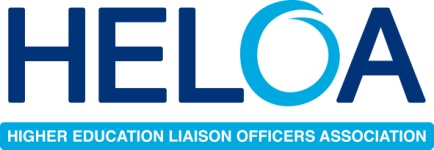 InstitutionHELOA Member NameHELOA Member NumberContact detailsPlease include an email address and a telephone numberHELOA Group representedGroup Chair approval givenName of Chair and confirm approval of submission givenBackgroundYou might wish to discuss the context of your spotlight submission within your regional group, and why you feel that this gives a ‘shining’ example of best practise to other HELOA regionsApproximate budgetPlease briefly explain how much of your HELOA funds this event / project costInnovative featuresPlease briefly describe any features that are particularly innovative. Impact How has this event / project benefited the members of your HELOA Group moving forward?Please feel free to provide existing feedback from participants, such as quotes, photos, or articles.Please provide a 100-word summary of the Evetnt project which may appear in the Conference programme if shortlisted. 